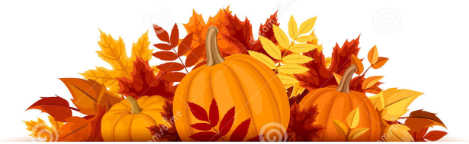 Coastal Georgia Comprehensive AcademyPBIS Team Meeting AgendaNovember 18, 2021Welcome/Call to Order (Ms. Holmes)						Review of minutes from last meeting	(Ms. Boyles)		Director’s Report (Mr. Ackerman)	PBIS Coach’s Report (Ms. Campbell)Review the SAS resultsPBIS Data Review (Mr. Barbaree)Data trends and Tier 2 supports for top referred studentsDivision Reports Auxiliary Report (Mrs. Durdley)High School Report (Dr. Matthews) Middle Grades Report (Mr. Heyman) Elementary Report (Mrs. Porter) Parent Advocate Report (Ms. Capers)Next meeting date: __________________________________________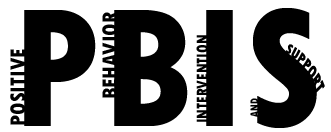 